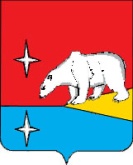 АДМИНИСТРАЦИЯ ГОРОДСКОГО ОКРУГА ЭГВЕКИНОТПОСТАНОВЛЕНИЕО проведении общественных обсуждений На основании обращения непубличного акционерного общества «Чукотская торговая компания» от 28 февраля 2019 	г. об организации  проведения общественных обсуждений, в целях соблюдения Федеральных законов от 23 ноября 1995 г. № 174-ФЗ «Об экологической экспертизе», от 10 января 2002 г. № 7-ФЗ «Об охране окружающей среды», приказа Госкомэкологии Российской Федерации от 16 мая 2000 г. № 372 «Об утверждении Положения об оценке воздействия намечаемой хозяйственной и иной деятельности на окружающую среду в Российской Федерации», руководствуясь Постановлением Администрации городского округа Эгвекинот от 6 декабря 2017 г. № 360-па «Об утверждении Порядка организации и проведения общественных обсуждений намечаемой хозяйственной и иной деятельности, которая подлежит экологической экспертизе, на территории городского округа Эгвекинот», для соблюдения основных принципов охраны окружающей среды, информирования и выяснения мнения общественности об объектах экологической экспертизы, а также о намечаемой хозяйственной и иной деятельности, которая подлежит экологической экспертизе на территории городского округа Эгвекинот, и о ее возможном воздействии на окружающую среду, Администрация городского округа ЭгвекинотП О С Т А Н О В Л Я Е Т:Назначить общественные обсуждения материалов проекта «Рекультивация нарушенных земель поверхностного комплекса шахт №№ 200-203, 126, 127, 128, 130 и участка «Косой» месторождения руч. Пеньёльхин» (далее – Проект) и провести их              15 апреля 2019 г. в 16 часов 00 минут в зале заседаний Администрации городского округа Эгвекинот по адресу: п. Эгвекинот, ул. Ленина, д. 9. Возложить подготовку и проведение общественных обсуждений по материалам проекта на заместителя Главы Администрации – начальника организационно-правового Управления Администрации городского округа Эгвекинот Спиридонову И.Л.Для обеспечения доступа заинтересованной общественности, а также выявления и учета общественных предпочтений разместить материалы Проекта с 15 марта 2019 г. в следующих местах: Муниципальное бюджетное учреждение культуры «Централизованная библиотечная система городского округа Эгвекинот» (п. Эгвекинот, ул. Е.А. Прокунина,      д. 12/1);Администрация городского округа Эгвекинот (п. Эгвекинот, ул. Ленина, д. 9);официальный сайт Администрации городского округа Эгвекинот в информационно-коммуникационной сети «Интернет» (эгвекинот.рф). Создать комиссию по рассмотрению предложений по итогам общественных обсуждений  материалов Проекта  в составе:Настоящее постановление подлежит обнародованию в местах, определенных Уставом городского округа Эгвекинот, размещению на официальном сайте Администрации городского округа Эгвекинот в информационно-телекоммуникационной сети «Интернет» и вступает в силу со дня его обнародования.Контроль за исполнением настоящего постановления возложить на первого заместителя Главы Администрации - начальника Управления промышленной и сельскохозяйственной политики Администрации городского округа Эгвекинот                      Абакарова А.М.Глава Администрации                                                                                           Р.В. Коркишкоот  13 марта 2019 г.     № 59 - пап. ЭгвекинотАбакаров Абулмуслим Мутаевич-    первый заместитель Главы Администрации - начальник Управления промышленной и сельскохозяйственной политики Администрации городского округа Эгвекинот (председатель комиссии);Спиридонова Ирина Леонидовна-  заместитель Главы Администрации – начальник организационно-правового Управления Администрации городского округа Эгвекинот (заместитель председателя комиссии);Кондрашин Александр Николаевич  - заместитель начальника Управления промышленной и сельскохозяйственной политики Администрации городского округа Эгвекинот - начальник отдела ЖКХ (член комиссии).